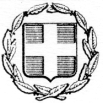 ΕΛΛΗΝΙΚΗ ΔΗΜΟΚΡΑΤΙΑ                                           ΥΠΟΥΡΓΕΙΟ ΠΟΛΙΤΙΣΜΟΥ ΚΑΙ ΑΘΛΗΤΙΣΜΟΥΓΕΝΙΚΗ ΓΡΑΜΜΑΤΕΙΑ ΑΘΛΗΤΙΣΜΟΥΟμοσπονδία: Άθλημα: Υπεύθυνος COVID19 Ομοσπονδίας:Κινητό τηλέφωνο: Διεθνείς διοργανώσεις ανδρών-γυναικών που έχουν προγραμματιστεί έως 30/06/2021Κατάλογος αθλητών/τεχνικού προσωπικού εθνικής ομάδαςΣκόπιμο είναι να έχει προηγηθεί συνεννόηση με την αθλητική εγκατάσταση για το ωράριο προπονήσεων ώστε να τηρηθούν οι οδηγίες. Με τη συμπλήρωση και αποστολή του παρόντος, γίνεται αποδοχή των όρων προπόνησης που τέθηκαν από τη Γενική Γραμματεία Αθλητισμού.Όταν συμπληρωθεί το παρόν έντυπο να αποσταλεί στην αντίστοιχη Ομοσπονδία και στη Γενική Γραμματεία Αθλητισμού στην ηλεκτρονική διεύθυνση sgoffice@gga.gov.gr τόσο σε επεξεργάσιμη μορφή (π.χ. αρχείο Microsoft Word) όσο και σε μορφή pdf. Το παρόν υπογράφεται από τον Πρόεδρο της Ομοσπονδίας. Αθήνα,…………../……………/2020……………………………………………………………..Υπογραφή#ΔιοργάνωσηΧώραΗμερομηνίαΑριθμός αθλητών1234…#ΟνοματεπώνυμοΙδιότηταΑθλητική ΕγκατάστασηΩράριο1234567891011121314151617181920…